Activities and IdeasActivities and IdeasActivities and IdeasActivities and IdeasEVERYDAY ACTIVITIESEVERYDAY ACTIVITIESEVERYDAY ACTIVITIESEVERYDAY ACTIVITIESREAD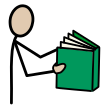 Read or talk about the pictures and writing on one of the containers from your breakfast.MOVE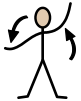 Do a pre-breakfast work out. Can you do ten star jumps and run on the spot for two minutes before breakfast? DRAW OR WRITE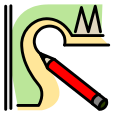 Draw or write about how to make your breakfast. Make sure to do all the steps.SPEAK AND LISTEN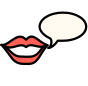 Ring a family member and tell them what you had for breakfast and how you made it. Ask them what they had for breakfast?DURING THIS WEEKDURING THIS WEEKDURING THIS WEEKDURING THIS WEEKFINE MOTOR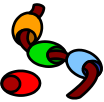 Use playdough to make 3D objects like a cube, sphere (ball) and others.  CREATIVE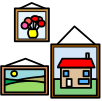 Draw around empty containers, boxes and jars. What shapes have you made on your page? Can you turn them into characters, animals and people? Make up a story for the characters you made.  CONSTRUCTION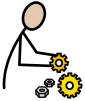 Collect clean food containers and boxes, What shapes can you see? Build a tall tower or a castle. What else could you make? Keep adding to your construction over the week.  COOK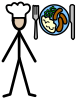 What do you like to eat for breakfast each day? Can you make it yourself? Talk about what steps are involved. GAMES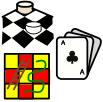 Go on a shape hunt around the house. Find 5 items shaped like circles, squares and triangles. Invite someone else to play with you and have a race. Challenge yourself to find more and/or find different shapes. CONNECT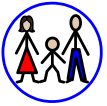 Choose a TV show from Australian Children’s Television Foundation website to watch together.  ACTIVE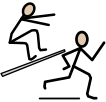 Do the Chicken Dance.RELAXATION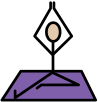 Do Cosmic kids' yoga. What are your favourite poses?  MUSIC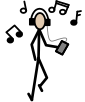 Put some rice in a bottle to make a shaker. How does the sound change if you use sand or small rocks? Experiment with other materials.  TECHNOLOGY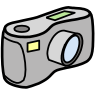 Why do different materials make different sounds when they are in a bottle? What is louder, sand or rocks? Think about why.  HELPING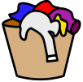 Help to put the clean, dry dishes away. Do you know where things go?  FREE CHOICE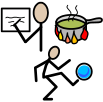 Choose something you would like to do.   